KENTUCKY REAL ESTATE COMMISSION(KREC)MEETING MINUTESSeptember 29, 20212:00 p.m. KYR Annual ConventionCincinnati Marriott at River Center, Covington Room Sections II & III                   (10 West River Center Boulevard, Covington, Kentucky 41011)Commission Members PresentCommissioner Chair, Lois Ann DisponettCommissioner Larry DisneyCommissioner Steve ClineCommissioner Raquel CarterCommissioner James KingKREA StaffRobert Laurence Astorino, Executive DirectorMolly Cassady, General Counsel John Hardesty, Former General Counsel, Director of Claims and Appeals	Hannah Carlin, Education and Licensing CoordinatorBrian Travis, Investigator Angie Reynolds, Administrative Specialist IIIGuests PresentAaron GregoryAl BlevinsAlice CarrAngela ClarkAngi ClineBarbara FlannBarry TurnerBonnie ByerlyBree SnowBrenda LoyalCarter Martin Jr.Charles HinkleyChristopher FoxCindy PayneCindy Rice GrissomDaryl HyattDoug MeyersEarleen AulaElizabeth MonarchHannah PorterHelen FardoJanie WilsonJason BellyJason GessoJim DeMaio (RASK)Judie parksKathryn VaughKelly McGoughKim OhanKim WhalenKimberly SickleLamont BrelandLaura DisneyLester SandersLil CidLinda TownsenLisa PresleyLynda FernandezMaggie HarperMarcie EsteppMatt CommerMatt FodenMelissa AdamsMelissa ManleyMichard ConstantineMitch CollinsMike MuddMolly MatterNicole KnudtsonNorman JonesPamela FeatherstonePaula BarmorePeggy SmithRhonda RichardsonRichard WilsonRip PettingRobin RoseberryRon BossantJeff SmithRonald HughesRonald Sickle Sr.Sandy JewellShannon CollettSharon BillingslyShelly SuttonStacy FrySteve StevensSue Ann CollinsTeri JimTiffany CarlsonTulla WilliamsVeronica DickersonCall to Order and Guest WelcomeThe Kentucky Real Estate Commission meeting was called to order by Commission Chair, Lois Ann Disponett, at 2:00 p.m. on September 29, 2021 at the at KYR Convention, held at the Cincinnati Marriott at River Center, Covington Room Sections II & III located at 10 West River Center Boulevard, Covington, Kentucky 41011. At this time staff introduced themselves to the gallery. Roll call was taken, and a quorum was present. Guests in attendance were welcomed and introductions of guests, staff, and Commissioners were made. Approval of Meeting MinutesCommissioner Cline made a motion to approve the August 19, 2021, Meeting Minutes. Commissioner Disney seconded the motion. With all in favor, the motion carried. Education and Licensing ReportMs. Hannah Carlin presented to the Commission the following:PSI Testing Statistics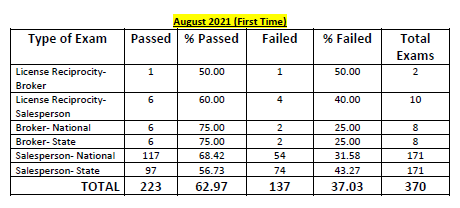 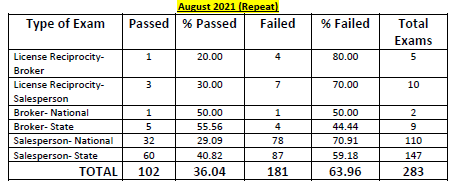 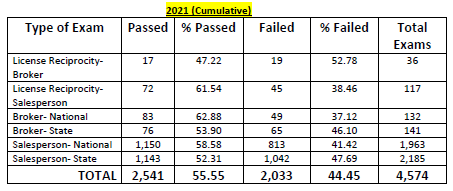 Licensing Statistics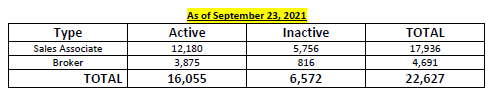 Licensees cancelled in August 2021: 17 (3 brokers, 14 sales associates)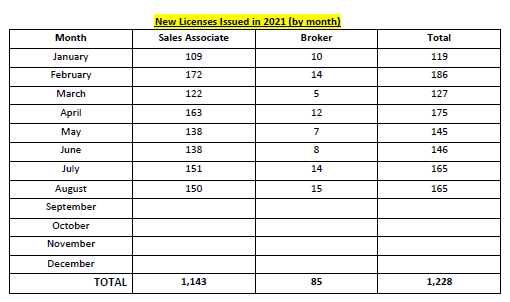 The September 2021 Continuing Education Applications were reviewed for compliance with 201 KAR 11:170 and recommended to the Commission for approval by Hannah Carlin.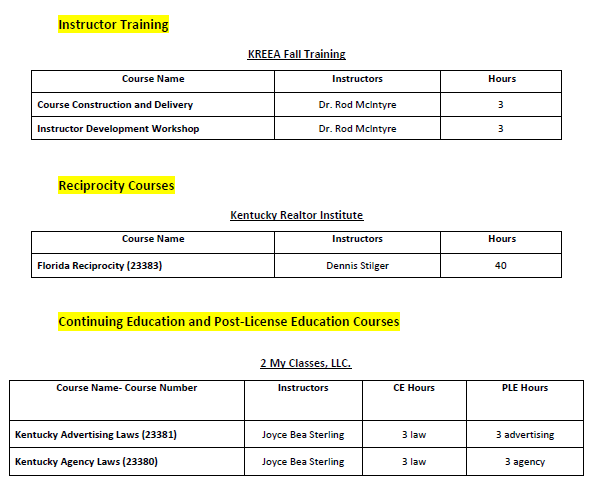 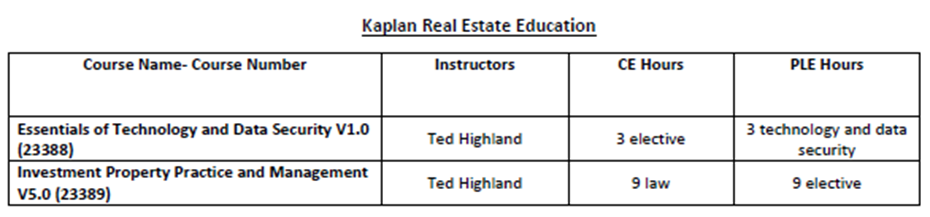 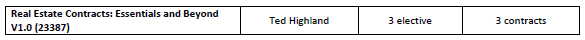 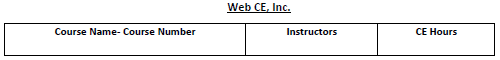 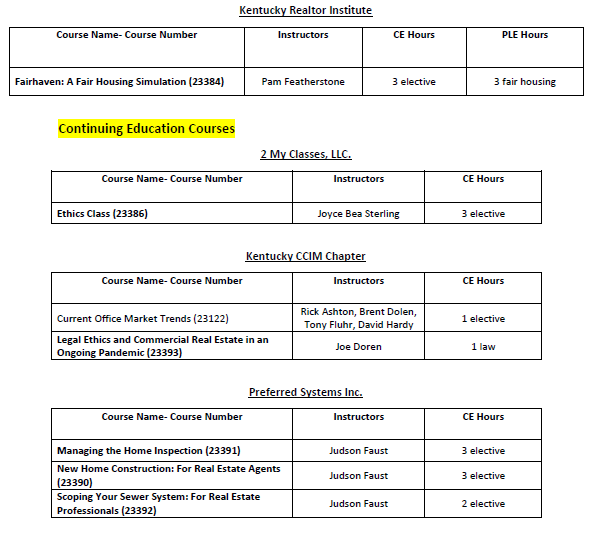 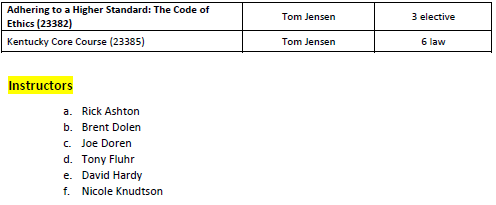 Commissioner Cline made a motion to approve the list of applications. Commissioner King seconded the motion. Commissioner Disney abstained from the discussion and the vote. Remaining all in favor, motion carried.  Ms. Carlin presented the September 2021 licensing requests:175762:  Commissioner Cline made the motion to deny. Commissioner Disney 2nd. Having all in favor, motion carried. 186033: Commissioner Disney made the motion to deny. Commissioner Cline 2nd. Having all in favor, motion carried.272798: The individual is licensed in Indiana and wants to obtain a sales associate license in Kentucky. She completed the 96-hour pre-license course, submitted her fingerprints for a background check, and passed the licensing exam. Due to confirmed miscommunications from PSI to the individual, she took the Kentucky broker exam instead of the sales associate exam. The individual is requesting the Commission grant her a sales associate license based on the exam results of her Kentucky broker exam. The Commission determined the broker exam is more difficult than the sales associate exam, and it meets and exceeds the requirements of the sale associate’s exam, including all law requirements.  Due to the miscommunication by PSI that led to this issue and because passage of the broker exam evidences the same or greater competencies in real estate, the Commission is inclined to make a one-time exception in this circumstance.When the licensee is entered into the DPL system, she will only be given credit as if it were the normal sales associate’s exam.  In two years, if the licensee decides to take her brokers exam she would be required to take it again. Commissioner Disney made the motion to approve. Commissioner Cline 2nd. Having all in favor, motion carried.Ms. Carlin updated the Commission concerning the passing of House Joint Resolution 1, which extends the State of Emergency until January 15, 2022. The deadline for 2020 and 2021 education will be thirty (30) after the end of the State of Emergency, February 14, 2021. This is also the deadline for payment of E&O processing fees. If you have not completed your education and paid your E&O processing fees by February 14, 2021, you will be cancelled.Changes to the brokers education will take effect March 1st, 2022. Anyone who wants to get their broker’s license before these changes take effect will need to acquire the requisite sales associate hours, complete their pre-licensing broker education, pass the broker’s exam, and submit their background check and application on or before March 1, 2022. Staff will be posting the information on our website, including any updates to the state of emergency, and sending out reminder emails. We want to ensure that everyone is aware that we now have definite deadlines.It is imperative that everyone meet their requirements on or before the February 14, 2021 deadline because renewals will open up on February 15, 2021. Staff will be very busy and asks for your patience if you need assistance during this time.Executive Director CommentsDirector Astorino made welcoming comments and thanked everyone present for attending the meeting. He advised that the Public Protection Cabinet has a new Secretary, Ray Perry. Secretary Perry previously served as the Deputy Secretary under former Secretary Harvey. Secretary Perry has designated DJ Wasson as his Chief of Staff. The Director has had very positive experiences working with the new administration thus far. It is tradition for the Kentucky REALTORS© to meet with an incoming Secretary and this meeting is scheduled to take place on October 7, 2021.KREA has a new General Counsel, Molly Cassady. Former General Counsel, John Hardesty, has been appointed as the Executive Director of the Department of Claims and Appeals. KREA has also been assigned a legal intern from the University of Kentucky Law School, Marcus Lee.The Cabinet has also appointed a new Deputy General Counsel, Betsy Stone. The Director recently met with Ms. Stone to discuss KREA’s complaint docket and the need for additional legal resources. Ms. Stone offered the part-time assistance of a second legal intern and the Director is hopeful that we will receive additional help from the Secretary’s Office.Commission staff are working with the Finance Cabinet to obtain a new contract for the errors and omissions group insurance policy. Staff hopes to obtain a contract for a policy that coincides with the biennial license renewal cycle. Director Astorino will continue to provide updates on this issue as they become available. Director Astorino conducted a phone satisfaction survey in which staff received an overall approval rating of 95%. He is pleased with these results and commended Commission staff for their efforts. Committee ReportsEducation Committee The Education Committee did not meet this month.Diversity, Equity, & Inclusion Subcommittee The Diversity, Equity, & Inclusion Committee did not meet this month.Applicant Review Committee The Applicant Review Committee did not meet this month.Complaint Review Committee The Complaint Review Committee did not meet this month.Public CommentChairperson Disponett opened the floor for public comments.Rhonda Richardson asked for clarification regarding the approval process for Zoom courses after the State of Emergency ends. Ms. Carlin advised that education providers will be required to adhere to the regulation regarding distance education requirements. Jeff Smith asked if the decision of removing the word ‘unknown’ from the Property disclosure form was final. Director Hardesty replied that the Commission made a formal decision to remove that language from the form and amend several other agency disclosure forms. The amendments will be filed with the Legislative Research Committee at which time the Commission will accept written and oral comments and will hold a formal hearing regarding the changes. Legal Report Director Hardesty stated that while this would be his last legal report, he will continue to work with the Commission and the other boards within the Authority to ensure the transition is seamless. He also thanked Brian Travis and Angie Reynolds for all their hard work and assistance they provided while he was in the role of General Counsel. Docket UpdateDirector Hardesty commented on the increase of complaints the Commission has received in recent months. He suggested this could be due in part to the active real estate market. The legal staff are preparing for several upcoming hearings. One of which includes twelve (12) separate complaints. Lastly, Director Hardesty gave a brief overview of the administrative regulation promulgation process regarding the proposed amendments to the forms incorporated in 201 KAR 11:121. He assured attendees that everyone will have an opportunity to make public comments. Chairperson Disponett thanked Director Hardesty. Though she is excited to work with newly appointed General Counsel, Molly Cassady, Director Hardesty will be deeply missed. New BusinessIllinois Agreement Director Hardesty gave an update on the ongoing negotiations with the Illinois Real Estate Commission regarding a potential reciprocity agreement. There is some disagreement between the Commission staff and representatives in Illinois regarding the disclosure of disciplinary actions taken against a licensee. All of the Commission’s current reciprocity agreements require the reciprocal state to notify the Commission of all pending or final disciplinary action taken against a licensee. The representatives in Illinois have issues with disclosing pending disciplinary action. The Commission discussed the issue at length.Commissioner Disney made the motion to instruct General Counsel to continue insisting the reciprocal agreement contains language that includes the disclosure of final and pending case information. Commissioner Cline seconded the motion. Having all in favor, the motion carried. Approval Per DiemCommissioner Cline made a motion to approve the per diem and travel expenses for the September 29, 2021, KREC Regular meeting. Commissioner King 2nd the motion. Having all in favor, the motion carried.Meeting AdjournmentThe next KREC meeting will be October 21, 2021, at 9:00 a.m. for the regular meeting. Watch for a zoom link.Commissioner Cline made a motion to adjourn the meeting. Commissioner King seconded. Meeting adjourned at 2:57 p.m. 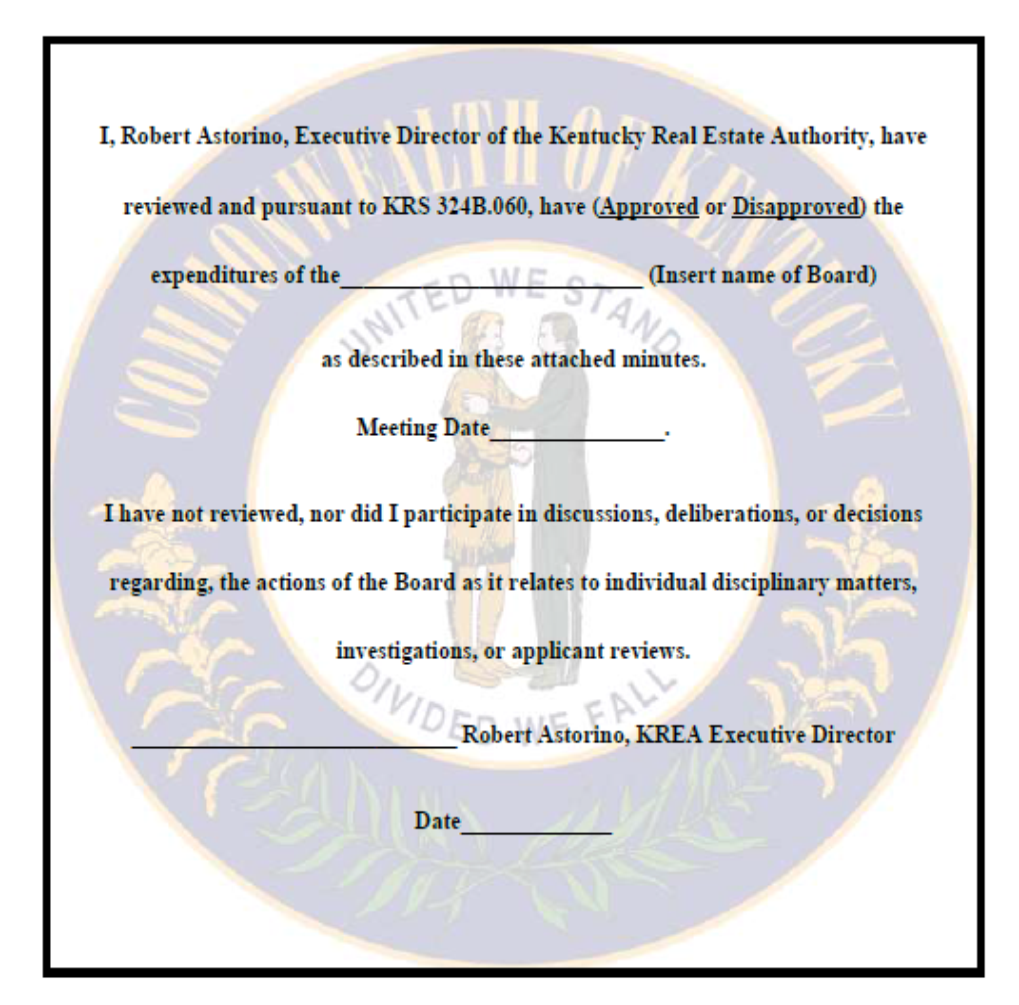 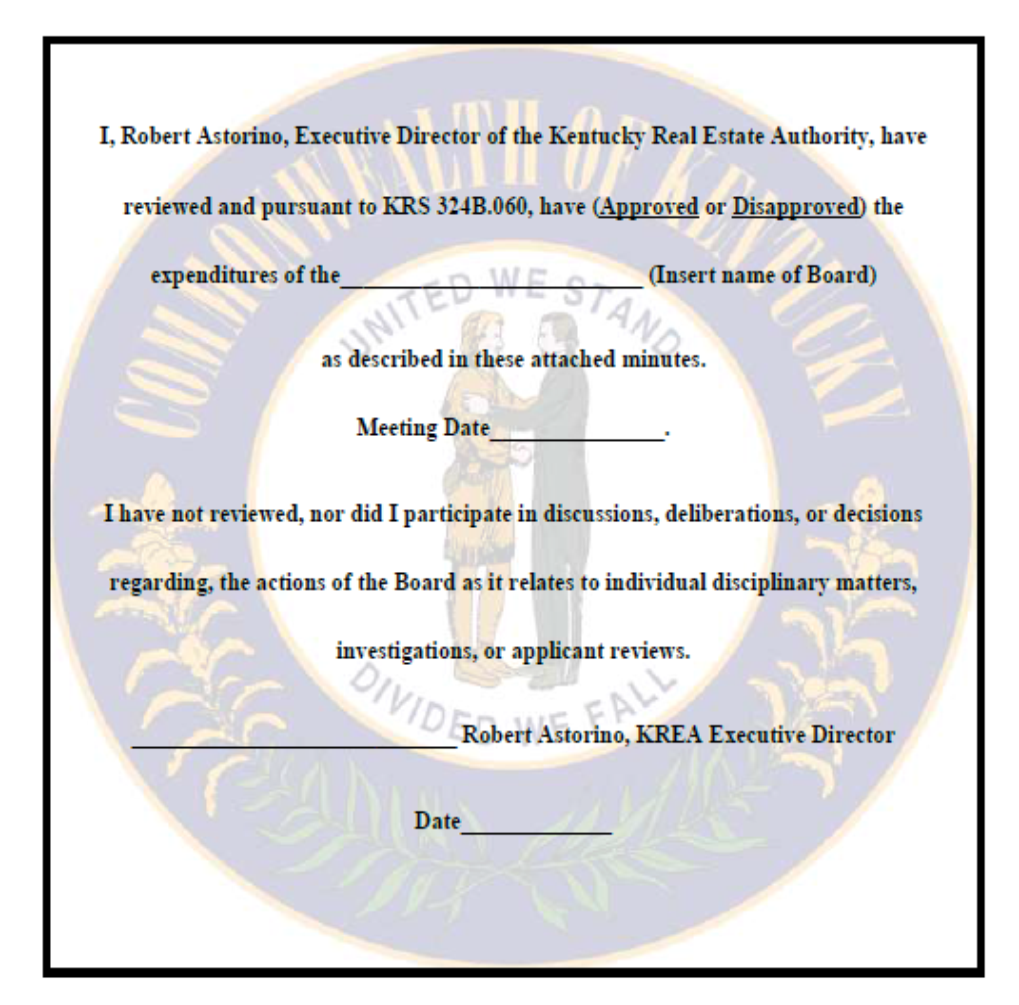 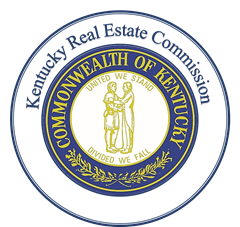 Kentucky Real Estate AuthorityKentucky Real Estate CommissionMayo-Underwood Building500 Mero Street, 2NE09Frankfort, Kentucky 40601Phone: (502) 564-7760https://krec.ky.gov